Code of Practice FourCODE OF PRACTICE FOR THE CALIBRATION, TESTING AND COMMISSIONING REQUIREMENTS OF METERING EQUIPMENT FOR SETTLEMENT PURPOSES1.	Reference is made to the Balancing and Settlement Code for the Electricity Industry in Great Britain and, in particular, to the definition of "Code of Practice" in Annex X-1 thereof.2.	This is Code of Practice Four, Issue 6, Version 14..3.	This Code of Practice shall apply to Metering Systems comprising Metering Equipment that are subject to the requirements of Section L of the Balancing and Settlement Code.4.	This Code of Practice is effective from.5.	This Code of Practice has been approved by the Panel.AMENDMENT RECORDCONTENTSPage NumberFOREWORDThis Code of Practice Four (CoP4) relates to the requirements for the Calibration, sample Calibration, Commissioning of Metering Equipment and the maintaining of associated records with respect to the above for Settlement purposes.This CoP4 defines the minimum requirements that participants must meet when carrying out the above.The Panel (or its delegated authority) shall retain copies of, amongst other things, this CoP4 together with copies of any and all documents referred to in it, in accordance with the provisions of the Balancing and Settlement Code (the "BSC").1.	SCOPECoP4 in respect of Half Hourly Metering Systems (save for Meters used with CoP10 Metering Systems) states the practices that shall be employed and the apparatus that shall be used for the Calibration, sample Calibration and Commissioning of Metering Equipment registered with the Central Meter Registration Service (CMRS) or Supplier Meter Registration Service (SMRS) for Half Hourly Metering Systems. It states the requirements in relation to Codes of Practice 1, 2, 3, 5, 6 and 7 and supersedes any testing requirements contained within the ‘Alpha’ Codes of Practice (A, B, C, D, E , F, G, H, I, J, K1 and K2). It also states those practices that are applicable in relation to the production and maintaining of associated records as a result of the above mentioned practices.CoP4 in respect of all Non Half Hourly Metering Systems and Meters used with CoP10 Half Hourly Metering Systems, states the practices that shall be employed and the apparatus that shall be used for the Calibration and Commissioning of Metering Equipment registered with the Supplier Meter Registration Service (SMRS) for Non Half Hourly metering (including Meters used with CoP10 Metering Systems). It also states those practices that are applicable in relation to the production and maintaining of associated records as a result of the above mentioned practices.For the purposes of this Code of Practice 4 and for the avoidance of doubt, all Meters that are being, or are to be used with CoP10 Metering Systems shall be calibrated in accordance with Section 6 ‘Non Half Hourly Metering Systems’.Meters that are to be used for both Supplier billing and Settlement purposes shall comply in all respects with Schedule 7 of the Electricity Act 1989 in addition to the requirements of this CoP4.It is expected, save in exceptional circumstances, that Metering Dispensations shall not be granted in respect of this CoP4. However, Metering Systems with valid Metering Dispensations against other Codes of Practice shall comply with Calibration frequency, test points and accuracy limits applicable to the registered Code of Practice.The obligations and requirements of this CoP4 are described as being the obligations and requirements on the Meter Operator Agent (MOA) responsible for the Metering System or, in the case of measurement transformers and test facilities under the ownership of a BSC Party, the responsibilities of that Party, for example the relevant network operator (transmission or distribution as appropriate). In respect of some of the requirements the obligations and requirements are described as being against a third party. It is noted however that under the BSC the ultimate responsibility for compliance with this CoP4 and the overall performance of the Metering System as a whole is that of the Registrant.This CoP4 derives force from the BSC and in particular Section L: ‘Metering’, to which reference should be made. It should also be read in conjunction with any relevant BSC Procedures. In the event of any inconsistency between the provisions of this Code of Practice and the BSC, the provisions of the BSC shall prevail.It is also to be noted that BSCCo is acting under a delegated authority from the Panel and therefore any action, function, obligation or otherwise by BSCCo is such an action, function, obligation or otherwise from the Panel. BSCCo may, when discharging its actions, functions, obligations or otherwise under this CoP4, delegate such action, function, obligation or otherwise to a third party, including but not necessarily limited to the Technical Assurance Agent (as that term is defined in the BSC) or such other independent third party as it sees fit (such third party may also include a MOA).It shall be the responsibility of the Registrant to ensure that all Metering Equipment is appropriately Commissioned and records maintained for each item of Metering Equipment for the life of that Metering Equipment in accordance with this CoP4.In the case of Half Hourly Metering Equipment it shall be the responsibility of the MOA to notify its Registrant, via an auditable, electronic method, that either:All items of Metering Equipment have been fully and successfully Commissioned in accordance with this CoP4; or thatThere are defects or omissions in the completion of the processes set out in this CoP4 which have the potential to affect Settlement. Such notification shall include details of any defects or omissions identified and an assessment of the potential implications for the Registrant, customer and network operator. Where such notification is provided and the Registrant believes that there is a risk to Settlement it shall, in accordance with Section L3.6 of the BSC, consult with the relevant network operator and agree the appropriate steps to be taken to minimise the risks to Settlement. Such agreements shall be recorded and be made available on request to the BSC Panel.2.	APPLICATION TO OTHER CODES OF PRACTICECoP4 specifies the accuracy requirements for Meters including those in which Compensations have been applied in accordance with the relevant Code of Practice. The accuracy requirements described are either equal to or lower than the equivalent limits applicable to the Metering Equipment, specified in the relevant Code of Practice applicable to each Meter. Where the accuracy requirements are lower the difference is a recognition that in practice the error at the Actual Metering Point or the Defined Metering Point will be greater than the error of the Meter alone.3.	REFERENCESThe following documents should also be referred to when considering this CoP4:-Balancing and Settlement Code and in particular Section X; Annex X-1 and Section L as well as any and all applicable BSC ProceduresUnited Kingdom Accreditation Service (UKAS) Directive M3003Electricity Act 1989 and in particular Schedule 7BS EN ISO 9001: Quality management systems – RequirementsBS EN ISO/IEC 17025: General requirements for the competence of testing and calibration laboratoriesBS EN/IEC 61869-2:Instrument Transformers – Part 1 Current transformersBS EN/IEC 61869-3: Instrument Transformers – Part 2 Inductive voltage transformersBS EN/IEC 61869-4: Instrument Transformers – Part 3 Instrument transformers. Combined transformersBS EN/IEC 62053-11: Electromechanical Meters for active energy (Classes 0.5, 1 and 2)BS EN/IEC 62053-21: Static Meters for active energy (Classes 1 and 2)BS EN/IEC 62053-22: Static Meters for active energy (Classes 0.2S and 0.5S)BS EN/IEC 62053-23: Static Meters for reactive energy (Classes 2 and 3)Statutory Instruments 1998 No.1566 The Meters (Certification) Regulations 1998Statutory Instruments 2016 No.1153. Weights and Measures. The Measuring Instruments Regulations 20164.	DEFINITIONS AND INTERPRETATIONSSave as otherwise expressly provided herein, words and expressions used in this CoP4 shall have the meanings attributed to them in the BSC. The following definitions are included for the purposes of clarification within this document.Note: * indicates definitions in the Code.Note: † indicates definitions which supplement or complement those in the Code.Note: ‡ indicates definitions specific to this Code of Practice4.1	Accredited Laboratory ‡The National Physical Laboratory (NPL), or a Calibration laboratory that has been accredited by the United Kingdom Accreditation Service (UKAS), or a similarly accredited international body.4.2	Actual Metering Point ‡The physical location at which electricity is metered.4.3	Adjustment ‡Adjustment means, in relation to a Meter, any changes made to the Meter’s basic accuracy.4.4	Blank Calibrated Meter ‡A Blank Calibrated Meter means a calibrated Meter which has not had Compensation applied.4.5	Calibration ‡Calibration means the procedure whereby the relevant errors of any item of Metering Equipment and Standards are determined and recorded.4.6	Commissioning ‡Commissioning is a process to ensure that the energy flowing across a Defined Metering Point is accurately recorded by the associated Metering System.4.	Compensation ‡Compensation is an Adjustment deliberately made to the measurement characteristics of a Meter.4.	Compensated Meter ‡A Compensated Meter means a Meter that has Compensation(s) applied to it so as to accurately measure Active Energy or Reactive Energy in the primary circuit in relation to the energy transfer at the Defined Metering Point.4.	Defined Metering Point ‡The physical location as defined in the relevant Code of Practice.4.1	electricity *"electricity" - means Active Energy and/or Reactive Energy.4.1	Equipment Owner *Means, in relation to a Metering System, a person which is the owner of Metering Equipment comprised in that Metering System but is not the Registrant of that Metering System.4.1	Independent Connection Provider †Means the definition given in the Competition in Connections Code of Practice.4.1	Equipment Owner *Means, in relation to a Metering System, a person which is the owner of Metering Equipment comprised in that Metering System but is not the Registrant of that Metering System.4.1	Independent Connection Provider †Means the definition given in the Competition in Connections Code of Practice.4.1	Meter *A device for measuring Active Energy or Reactive Energy.4.1	Meter Type ‡A manufacturer’s model or design to meet an accuracy class based on a particular set of measurement components. Variants within the accuracy class that do not affect the metrology are included within the same type.4.1	Metering Equipment *Means Meters, measurement transformers (voltage, current or combination units), metering protection equipment including alarms, circuitry, associated Communications Equipment and Outstation and wiring.4.1	Outstation *Equipment which receives and stores data from a Meter(s) for the purpose, inter alia, of transfer of that metering data to the CDCA or a Data Collector, as the case may be, and which may perform some processing before such transfer and may be one or more separate units or may be integral with the Meter.4.	Overall Accuracy ‡Overall Accuracy means the difference between the measured energy and the true energy at the Defined Metering Point after taking account of all Compensations deliberately set into the Meter and is expressed as a percentage of the true energy. The Overall Accuracy criterion for a Metering System is as stated in the relevant Code of Practice.4.1	Reference Conditions ‡Reference Conditions mean the appropriate set of influence quantities and performance characteristics, with reference values, their tolerances and reference ranges, with respect to which the intrinsic error of a Meter is specified.4.	Reference Standard ‡Reference Standard means a Standard whose measurement traceability to National Standards has been verified either at an Accredited Laboratory or is directly maintained by radio communication.4.2	Reference Temperature ‡Reference Temperature means the temperature at which that apparatus has been calibrated. If no temperature is stated the Reference Temperature is 23°C.4.2	Standard(s)Means any of the following: Reference Standards; Transfer Standards; and Working Standards.4.2	 Testing Facilities Means the facilities provided close to the Meter which enable such Meters to be routinely tested as set out in the relevant CoP (this is sometimes referred to as the test terminal block/s).4.2	Test House ‡Means a test facility that is not an Accredited Laboratory.4.2	Traceable ‡Traceable means providing an audit trail so as to identify:a)	In relation to Calibration Certificates and documented test results, the body or person responsible for carrying out Calibrations and tests;b)	In relation to sealing equipment, the person responsible for carrying out sealing via sealing plier ID;c)	In relation to Calibration equipment, that such equipment has been tested against identified Standards held by a Test House or an Accredited Laboratory; andd)	In relation to Calibrations and measurements, that all such Calibrations and measurements are derived from national measurement standards, either directly or indirectly.4.2	Transfer Standard ‡Transfer Standard means a Standard, including a complete Metering Equipment testing system, which has been verified by comparison to a Reference Standard, and can be used for the Calibration of Metering Equipment.4.2	Working Standard ‡Working Standard means a Standard, including a complete Metering Equipment testing system, which has been verified by comparison to either a Reference Standard or a Transfer Standard, and is used for the Calibration of Metering Equipment.5	HALF HOURLY METERING SYSTEMSThis CoP4 covers the requirements for Meter Calibration, Calibration of existing installed Meters, sample Calibration for new Meter Types, Calibration of measurement transformers, Commissioning, production and maintenance of the requisite records for each of these activities. It covers Metering Equipment complying with Codes of Practice 1, 2, 3, 5, 6, 7 and Codes of Practice A to K2.5.1	Meters – Calibration5.1.1	Types of CalibrationThe different types of Calibration carried out are:A Type A Calibration is an initial Calibration carried out under Reference Conditions prior to installation;A type B Calibration is a periodic Calibration carried out to indicate no adverse impact on accuracy over time; andA Type C Calibration is a periodic Calibration, similar to Type A, but not necessarily under Reference Conditions.Meter Calibration shall be carried out in accordance with those dates/frequencies as stated in Appendix A and at the test points as described in Appendix B. The measured errors for such Meter Calibrations shall not exceed those measured errors that are detailed in Appendix C with Calibration equipment measurement uncertainties not exceeding those stated in Appendix D.Meters that, as a result of Calibration, are found to be outside the required accuracy limits should be either replaced or Adjusted and re-calibrated until CoP4 compliant accuracy is achievedPhase-advanced Reactive hour (PARh) Meters shall be calibrated in accordance with the relevant appendices as a Class 2 reactive Meter.Where Compensation is to be applied to a Blank Calibrated Meter by means of software, a quality assurance system covering such operations shall be in place to ensure that the Compensation is properly applied. Evidence of such quality assurance system and its use will be made available to the BSCCo on request. In all other cases (save where a Type A Calibration was carried out on a Compensated Meter) the Meter shall be re-calibrated using a Type C Calibration after Compensation is applied to ensure that the relevant Code of Practice overall accuracy requirement is met before return to service.5.1.2	Meter Calibration CriteriaMeters ordered after the effective date of CoP4 Issue 6, Version 5.0 shall be calibrated using Standards that comply with this CoP4 so as to demonstrate compliance of that Meter with the accuracy requirements of the relevant Code of Practice.It is important that the Calibration of Meters be undertaken using accurate Calibration equipment so that the measurement uncertainty of such Calibration equipment is no greater than the values shown in Appendix D.5.1.2.1	Type A CalibrationA Type A Calibration shall be carried out to the relevant product standard with tests at the load points specified in Tables B1 and B2 of Appendix B.In most cases it is the manufacturer who will carry out Type A Calibration and deliver the Meter with a Certificate indicating conformity with the accuracy requirements appropriate to the Meter’s Class (that is, according to the relevant product standard BS EN/IEC 62053-22 (Active static Meters of Classes 0.2S and 0.5S), 62053-11 (Active electromechanical Meters of Classes 0.5, 1 and 2), 62053-21 (Active static Meters of Classes 1 and 2), or 62053-23 (Reactive static Meters of Classes 2 and 3)). Such Certificates shall for the purposes of this CoP4 be referred to as a Type A Calibration Certificate.A Type A Calibration will be conducted using the Meter’s metrological test output. However, for at least one load point, it shall also be confirmed that the physical display and the pulse output, where used for Settlement purposes, are registering to the required accuracy, i.e. all outputs fitted provide the same measurement result.The Type A Calibration Certificate shows the tests conducted and the results of those tests as given in Appendix B. Such tests will be performed either:On Meters that have been fully configured for use, including any Compensation to correct the Meter registration for external measurement errors and plant losses; orWith a Blank Calibrated Meter, with the intention that a Compensation characteristic will subsequently be applied.5.1.2.2	Type B CalibrationType B Calibrations permit the extension of the period between Type A and Type C Calibrations by the instigation of an in-service testing regime. These tests may be conducted on site and shall be at the load points specified in Appendix B, Section 2.5.1.2.3	Type C CalibrationA Type C Calibration is required after the Meter has been in service for a period of time. These tests may be carried out at a Test House, an Accredited Laboratory or on site. While the test points are a subset of those which apply to Type A Calibrations, the relevant uncertainties as provided in Appendix D are independent of where the Calibration is performed.For Code of Practice 1 & 2 Meters only, the frequency of Type C Calibrations is dependent on whether Type B Calibrations are also employed (see Appendix A).5.1.2.4	Transitional Arrangements for Periodic Calibrations for Existing Code of Practice 1 and 2 MetersFor existing Meters for Code of Practice 1 and 2 installations that have been installed for at least 5 years prior to effective date of Issue 6, Version 5.0 of CoP4, the following requirement replaces the need for both sample and periodic Calibrations (as defined in previous issues of CoP4):(i)	During the 10 year period from the effective date of Issue 6, Version 5.0 of CoP4, at least 2% per annum of the total of each such Meter Type shall be Type C calibrated without Adjustment and the results of such Calibration shall be recorded. Any Meter that is found to be outside of the required accuracy must either be replaced or Adjusted and re-calibrated until CoP4 compliant accuracy is achieved5.(ii)	By the end of the 10 year period, all existing Meters shall have been Type B or Type C calibrated.Once existing Meters have been subject to a Type B or Type C Calibration in accordance with 5.1.2.4(i) or 5.1.2.4(ii), they will then be subject to re-Calibrations in accordance with Appendix A, except that the Type C Calibration undertaken in 5.1.2.4(i) or 5.1.2.4(ii) replaces the initial Type A Calibration and “year zero” in Appendix A is the year of the Type C Calibration. Where the first Calibration undertaken in the transition period is a Type B Calibration, then this is to be treated as the first Type B Calibration of Appendix B.For the avoidance of doubt any Code of Practice 1 or 2 Meters installed in the five years preceding the effective date of Issue 6, Version 5.0 of CoP4 must comply with the Calibration requirements in Appendix A.5.1.2.5	Transitional Arrangements for Periodic Calibrations for Existing CoP3, 5, 6 and 7 MetersThe first periodic Calibration under these requirements will be determined by the type and date of the previous Calibration. Further periodic Calibrations shall be performed in accordance with Appendix A.Where the last Calibration is an initial Calibration (as defined in previous issues of CoP4 which are equivalent to a Type A Calibration), a Type B Calibration shall be performed within 15 years of the date of the initial Calibration.Where the last Calibration is a CoP4 test (as defined in previous issues of CoP4 which are equivalent to a Type B Calibration) a Type C Calibration shall be performed within 5 years of the CoP4 test.5.1.3	SealingMeters should be sealed immediately after Calibration and prior to leaving the test facility. Sealing may include the use of a tamper evident seal provided and fitted by the test facility or will be in accordance with BSCP06 ‘CVA Meter Operations for Metering Systems Registered in CMRS’, or the Retail Energy Code Meter Operation Code of Practice Agreement for Metering Systems Registered in SMRS’ as appropriate.5.1.4	Records5.1.4.1	Calibration CertificatesEvidence shall be produced and maintained for Meters of any relevant Calibrations conducted. This evidence shall be in the form of a Certificate (and for the purpose of this CoP4, it shall be referred to as Calibration Certificate when referencing all types of Calibration Certificates). Calibration Certificates shall either be in the form of Traceable Certificates of conformance to an accuracy class, or actual errors determined through Calibration. For Meters ordered after the effective date of Issue 6, Version 5.0 of CoP4 the results shall include a measurement uncertainty evaluation which shall be determined to a confidence level of 95% or greater in accordance with the UKAS Directive M3003.The Calibration Certificates shall identify the serial number and Meter Types calibrated, the name of the testing body, the location of the Calibrations, the date on which the Calibrations were concluded and where appropriate, the measurement uncertainties.For Type A Calibration Certificates pre-dating Issue 6, Version 5.0 of CoP4 where there is no explicit Calibration date listed, it shall be deemed to be the date of manufacture for the Meter. Calibration Certificates shall identify the body responsible for the Calibrations.For Meters ordered prior to the effective date of Issue 6, Version 5.0 of CoP4, manufacturers’ Certificates need not include measurement uncertainties covering all measurement points, however all other Certificates (including manufacturers’ Certificates) provided after the effective date shall include a statement/s of the measurement uncertainties covering all measurement points.The Calibration Certificates that apply to Meters ordered after the effective date of Issue 6, Version 5.0 of CoP4 may be held as either hard paper copies, or in non-editable electronic format.All Calibrations shall be conducted to the relevant standards as required in this CoP4 and the Calibration Certificates shall contain information that relates to the standard applied. In addition, the Calibration Certificates shall reference the Calibrations to which they apply.For Code of Practice 1 and 2 Meters, Calibration Certificates should be retained for the lifetime of the Meter.For Codes of Practice 3, 5, 6, and 7, as a minimum for the purposes of this Code of Practice 4, retain the following Calibration Certificates evidencing:The latest Type A Calibration;The latest Type C Calibration (if any); andThe latest Type B Calibration if later than the latest Type A or Type C Calibration undertaken.Calibrations can be performed on either a Blank Calibrated Meter, or a Compensated Meter. The method chosen shall be recorded on the Calibration Certificate.Save as for the provisions for Calibration Certificates for Codes of Practice 3, 5, 6 & 7 above, evidence shall be retained and made available as and when required, such as to satisfactorily provide an audit trail evidencing that Calibration activity has been carried out in a timely manner.Where no Calibration Certificate is available, the MOA should inform BSCCo and upon instruction from BSCCo, the MOA should carry out a Type C Calibration.5.1.4.2	Annual Calibration ReportIt is expected that actual Meter errors over a group of Meters will exhibit a pattern approaching a "normal distribution". It is noted that if an error pattern over a group of Meters shows a consistent bias towards the extremes of the error band additional evidence may be required from the MOA to justify such errors to BSCCo.For Type B and Type C Calibrations, the MOA shall provide an annual Calibration report to BSCCo. The format of this report is given in Table E1 of Appendix E. BSCCo shall collate and report the findings to the Panel. It should be noted that certain elements of information provided in this annual report may be made available on the BSCCo website in summarised form however a fully disclosed version of the annual report shall be made available to the Panel.5.1.4.3	Inspection of Certificates, records and testingEach MOA shall make available on request to BSCCo all relevant Meter Certificates, records and procedures relating to this Code of Practice.Save as in respect of Codes of Practice 3, 5, 6 & 7 as referred to in Section 5.1.4.1 ‘Calibration Certificates’, the results of all Calibrations and sample Calibrations performed on Meters shall be retained as Traceable records.5.1.4.4	Quality AssuranceThe Meter Operator Agent shall ensure that a quality assurance system shall be in place by an Accredited Laboratory or Test House which covers the activities and equipment used for Calibration in the Accredited Laboratory or Test House and for sample Calibrations (see 5.2 below).BSCCo shall have the right to establish confidence in any quality assurance system which is not in accordance with BS EN ISO/IEC 17025 but otherwise demonstrates quality levels in accordance with BS EN ISO 9001 or an equivalent standard. BSCCo may recover any reasonable additional cost so incurred by it from the MOA.Each Registrant shall ensure that the relevant records relating to quality assurance are made available on request to BSCCo for review and confirmation.5.2	Sample CalibrationsAs well as the periodic Calibration requirements stated in Section 5.1, MOAs shall perform sample Calibrations.BSCCo shall identify annually the Meter Types to be sample calibrated over the following 5 years.A sample Calibration will involve the undertaking of a Type B Calibration.The Meter Operator Agent shall sample calibrate at least 2% of the total number of each Meter Type (as identified by BSCCo) which they are responsible for, per annum; CoP1 & 2 Metering Systems starting from year 2 and CoP3, 5, 6 & 7 Metering Systems shall commence from year 8 after the Meter has undertaken a Type A Calibration. Where periodic calibrations exceed stated sample Calibration rates, separate sample Calibrations are not required. Where the total number of each Meter Type (under the responsibility of an individual MOA) is less than 100, then a minimum of 2 shall be sample calibrated per annum, starting from year 2 or year 8 as appropriate.The MOA shall provide an annual report to BSCCo on the sample calibrated Meters. This annual report shall contain information on the number of Meters sampled per Meter Type, and the number of Meters that were found to be outside of prescribed limits (and the measured accuracy of each of those found outside prescribed limits). The format for this annual report is contained in Table E2 of Appendix E.BSCCo shall collate and report the findings to the Panel. It should be noted that certain elements of information provided in this annual sample Calibration report may be made available on the BSCCo website in summarised form however a fully disclosed version shall be made available to the Panel.Evidence shall be retained and made available as and when required, so as to provide a satisfactory audit trail, showing that sample Calibration have been carried out in a timely manner.5.3	Measurement Transformers and Testing Facilities5.3.1	Responsibility for Calibrations and maintenance of Records.Where measurement transformers are owned by a BSC Party, or that BSC Party has agreed to adopt the measurement transformers, that Party shall be responsible for ensuring the requirements of 5.3 are performed up to and including the Testing Facilities. In addition that Party shall prepare, and make available upon request, complete and accurate calibration records in relation to these obligations. Since Metering Equipment comprised within a CVA Metering System(s) must be Commissioned prior to energisation (and so prior to adoption), where measurement transformers, which a BSC Party has agreed to adopt; and are, or are to be, comprised within a CVA Metering System(s), the Registrant shall be responsible for Commissioning of all Metering Equipment irrespective of the Equipment Owner.Where measurement transformers are not owned by a BSC Party the Registrant, via its appointed MOA, shall be responsible for these requirements.BSCCo (or any delegated 3rd party) shall have the right to audit any off site Commissioning agent performing Commissioning off site to ensure that the Commissioning is undertaken in line with CoP4 requirements. Any such audit will be facilitated by the BSC Party responsible for ensuring the requirements of Section 5.5 are performed on its Metering Equipment up to and including the Testing Facilities. Any non-compliance found shall be the responsibility of the relevant BSC Party responsible for the Commissioning.5.3.2	Initial CalibrationCertificates produced for new measurement transformers must be produced using verifiable Standards.Measurement transformers shall be calibrated prior to initial installation. Evidence thereof will be made available to the BSCCo on request.For multi-ratio current transformers and voltage transformers, the transformer shall be calibrated, as a minimum, for the ratio that is to be used for Settlement purposes.The Calibration is required to demonstrate compliance with the BS EN/IEC 61869-2 and/or (as appropriate) BS EN/IEC 61869-3 and/or (as appropriate) BS EN/IEC 61869-4 accuracy and measurement range requirements, as appropriate for the measurement transformer’s class index.For Certificates produced for measurement transformers ordered after the effective date of Issue 6, Version 5.0 of CoP4, the accuracy test results shall include a measurement uncertainty evaluation which shall be determined to a confidence level of 95% or greater in accordance with the UKAS Directive M3003. In the case of measurement transformers for Code of Practice 1 and 2 applications the accuracy test result errors including measurement uncertainty shall not exceed 1.5 times the permitted errors in the relevant specifications involved (i.e. BS EN/IEC 61869-2, BS EN/IEC 61869-3 and BS EN/IEC 61869-4).5.3.3	Periodic CalibrationPeriodic Calibration and sampling are not required for measurement transformers.5.3.4	RecordsAll records of Calibration for measurement transformers (as detailed above) shall be held in the form of Traceable Certificates and shall identify the date on which the Calibrations were concluded. Certificates produced for measurement transformers ordered after the effective date of Issue 6, Version 5.0 of CoP4 shall be complete with statements of measurement uncertainties covering all test points. This may be a single value covering the entire range of test points, a series of values covering discrete ranges or the actual test points.It is noted however that for existing measurement transformers (ordered prior to the effective date of Issue 6, Version 5.0 of CoP4) where the initial Calibration Certificate is missing but where such information relating to the same is listed in the National Measurement Transformer Error Statement (as published on the BSC Website), then those stated errors shall be applicable., then those stated errors shall be applicable.The requirements for inspection of Calibration Certificates, technical audit and quality assurance as detailed in Sections 5.1.4.3-5.1.4.4 shall equally apply to measurement transformers.For existing measurement transformers (ordered prior to the effective date of Issue 6, Version 5.0 of CoP4), Parties may, in exceptional circumstances, apply to BSCCo regarding the requirements for inspection of Certificates, technical audit and quality assurance and provide other types of evidence as to the accuracy of the measurement transformer.5.4	Voltage failure alarmWhere the relevant Code of Practice requires voltage failure alarm functionality and the alarm is not provided in the Meter, a check must be performed to ensure proper operation of the alarm including any remote notification, on installation and each time the Meter is calibrated with a Type B and/or a Type C Calibration. Records must be kept by the MOA10 for each voltage failure alarm check.If a failure is identified it must be rectified and re-checked.5.5	CommissioningWhere measurement transformers are owned by a BSC Party, or that BSC Party has agreed to adopt8 the measurement transformers, that Party shall be responsible for ensuring the requirements of 5.5, are performed on its Metering Equipment up to and including the Testing Facilities. In addition that Party shall prepare, and make available upon request, complete and accurate commissioning records in relation to these obligations. Since Metering Equipment comprised within a CVA Metering System(s) must be Commissioned prior to energisation (and so prior to adoption), where measurement transformers, which a BSC Party has agreed to adopt; and are, or are to be, comprised within a CVA Metering System(s), the Registrant shall be responsible for Commissioning of all Metering Equipment irrespective of the Equipment Owner.Where measurement transformers are not owned by a BSC Party the Registrant, via its appointed MOA, shall be responsible for the Commissioning of all Metering Equipment.For the avoidance of doubt, and notwithstanding the obligation under the BSC for the Registrant to ensure compliance, it shall be the responsibility of the relevant MOA to ensure that the Metering System complies with the requirements of the applicable CoPs including the assessment of overall accuracy based on any evidence provided by other Parties in accordance with CoP4.The purpose of Commissioning is to ensure that the energy flowing across a Defined Metering Point is accurately recorded by the associated Metering System. The following tests and checks are provided to Commissioning engineers to help ensure this requirement is met (the detail involved in the tests and checks carried out will largely depend on the quantities of energy measured by the associated Metering System).Commissioning shall be performed on all new Metering Equipment which is to provide metering data for Settlement.5.5.1	Instruments for CommissioningThe MOA shall establish and maintain a process to periodically calibrate the instruments used for Commissioning (from which measurements are recorded). Each instrument shall be Traceable. The MOA10 shall maintain records to show the instruments used for Commissioning, when an instrument was last calibrated, and when it is next due for Calibration.The period of Calibration shall be determined by the MOA10, depending on the type of instrument used and manufacturer’s recommendations, but in any event not exceed 2 years. If an instrument is found to be outside of the required accuracy limits, the MOA10 shall consider what impact that inaccuracy has had on previous commissioning tests, and if necessary revisit those Metering Systems, and keep a record of his determination.5.5.2	Commissioning TestsCommissioning tests on site shall be performed to confirm and record where appropriate the following:That the current transformers are of the correct ratio and polarity and correctly located to record the required power flow;The voltage transformers are the correct ratio and polarity and correctly located to record the required power flow;The relationships between voltages and currents are correct and that phase rotation is standard at the Meter terminals;The burdens on the measurement transformers are within the correct limits;The Meters are set to the same current transformer and voltage transformer ratios as the installed measurement transformers;The Meters have the correct Compensation for errors in the measurement transformers/connections and losses in power transformers where appropriate;The output of the Metering System correctly records the energy in the primary system at the Defined Metering Point;The Metering Equipment detects phase failure and operates the required alarms.Where individual items of Metering Equipment are to be replaced then only those items are required to be Commissioned. For clarification, Metering Systems in their entirety need not be re-Commissioned when items are replaced within that system.Current transformers8 integrated in low voltage cut outs or switchgear may be partially Commissioned off site, provided there is no further alteration to the Metering Equipment following Commissioning and provided that this is done in accordance with Section 5.5.2 of CoP4 (other than the requirement that the Commissioning be performed on site). On site Commissioning tests will still be required on site by the MOA to ensure all of the obligations under Section 5.5.2 are met9. Tamper evident seals shall be used following off site Commissioning and these shall be replaced on site by seals as specified in Section 5.5.3 once Commissioning is complete. For the avoidance of doubt where the current transformers are owned by a BSC Party that Party shall be responsible for ensuring the requirements of Section 5.5.2, are performed on its Metering Equipment up to and including the Testing Facilities. Where the current transformers are not owned by a BSC Party then the Registrant of the Metering System, via its appointed MOA, shall be responsible for ensuring these requirements are met.5.5.3	SealingAt the completion of Commissioning, Metering Equipment shall be sealed in accordance with the requirements of BSCP06 or Retail Energy Code Meter Operation Code of Practice Agreement as appropriate.5.5.4	RecordsWhere measurement transformers are owned by a BSC Party, or that BSC Party has agreed to adopt8 the measurement transformers, that Party shall provide such evidence, as BSCCo may require, to confirm that, following its Commissioning, Metering Equipment (up to and including the Testing Facilities) shall meet the requirements of the Code and relevant Codes of Practice. Where measurement transformers are not owned by a BSC Party the Registrant, via its appointed MOA, shall be responsible for these requirements.The MOA shall provide such evidence, as BSCCo may require, to confirm that, following its Commissioning, Metering Equipment shall meet the requirements of the Code and relevant Codes of Practice.If Metering Equipment is changed, then its Commissioning record should be retained by the relevant BSC Party or MOA as appropriate and provided to BSCCo if required.All evidence must be Traceable and dated. The evidence provided shall contain, as a minimum and where applicable, the following information:Site nameSite addressMetering System Identifier (MSID/MPAN)-	Relevant BSC Party or Meter Operator Agent organisation nameDate of CommissioningName of person responsible for undertaking Commissioning (and organisation)Reason for CommissioningCode of Practice applicable (including version)Metering Dispensations applicableMeter details (including any Certificate identity)Current transformers details (including any Certificate identity)Voltage transformers details (including any Certificate identity)Circuit name (where more than one)Results of inspections, tests and observations.Where Commissioning has taken place off site, records shall include the identity of the off site Commissioning agent along with the address at which the testing was performed. For the avoidance of doubt, where BSCCo intends to audit an off site Commissioning agent completing off site Commissioning, BSCCo will contact the Party responsible for ensuring the requirements of CoP4 Section 5.5 have been met. It is the responsibility of said Party to organise the site audit.5.6	ProvingIn order to ensure that the meter data recorded by the Metering Systems Outstation(s) can be transferred to Settlement, a Proving Test shall be performed in accordance with the Retail Energy Code Metering Operations Schedule or BSCP02 as appropriate. Metering Systems assigned to Measurement Class F are exempt from this requirement.6	NON HALF HOURLY METERING SYSTEMS AND COP10 HH METERING SYSTEMS6.1	CommissioningThe purpose of Commissioning is to ensure that the energy flowing across a Defined Metering Point is accurately recorded by the associated Metering System. The following tests and checks are provided for Commissioning engineers to help ensure this (the detail involved in the tests and checks carried out will largely depend on the quantities of energy measured by the associated Metering System).Commissioning shall be performed on all new Metering Equipment which is to provide metering data for Settlement.6.2	Commissioning TestsCommissioning tests on site shall be performed to confirm and record where appropriate the following:That the current transformers are of the correct ratio and polarity and correctly located to record the required power flow;For multiphase installations the relationships between voltages and currents are correct and that phase rotation is standard at the Meter terminals;The burdens on any current transformers are within the correct limits;The Meters are set to the same current transformer ratios as the installed current transformers;The output of the Metering System correctly records the energy in the primary system at the Defined Metering Point.Where individual items of Metering Equipment are to be replaced then only those items are required to be Commissioned. For clarification, Metering Systems in their entirety need not be re-Commissioned when items are replaced within that system.Current transformers integrated in low voltage cut outs or switchgear may be partially Commissioned off site, provided there is no further alteration to the Metering Equipment following Commissioning and provided that this is done in accordance with Section 6.2 of CoP4 (other than the requirement that the Commissioning be performed on site). On site Commissioning tests will still be required on site by the MOA to ensure all of the obligations under Section 6.2 are met9. Tamper evident seals shall be used following off site Commissioning and these shall be replaced on site by seals as specified in Section 5.5.3 once Commissioning is complete. For the avoidance of doubt where the current transformers are owned by a BSC Party that Party shall be responsible for ensuring the requirements of Section 6.2, are performed on its Metering Equipment up to and including the Testing Facilities. Where the current transformers are not owned by a BSC Party then the Registrant of the Metering System, via its appointed MOA, shall be responsible for ensuring these requirements are met.7	CALIBRATION EQUIPMENT FOR METERSIt is important that confidence must be established in the organisations which calibrate Meters and/or in the processes/equipment that are used to calibrate Meters. Three approaches can be used to establish traceability to national standards of accuracy. The party performing the Calibration must either:(i)	Have third party accreditation for all Calibration equipment and procedures, the third party being a recognised accreditation body such as UKAS, or a European/international equivalent. Alternatively, audited conformity with BS EN ISO/IEC 17025 for all equipment and procedures will be a presumption of competence; or(ii)	Have partial third party accreditation for use of certain Standards, e.g. through Ofgem/supporting agent and can demonstrate they have similar procedures for use of other Standards to follow the requirements detailed in Section 7 and be audited by BSCCo; or(iii)	Directly comply with all the requirements detailed in Section 7 and be audited by BSCCo.Three types of Standards are used to establish traceability. Transfer Standards are mainly used as a means to transfer the accuracy of a Reference Standard, to a Standard used in practice; the Working Standard.7.1	Reference Standards7.1.1	Temperature tolerance7.1.1.1	Reference Standards shall be maintained at the appropriate Reference Temperature +/- 2° C. The effect of temperature variations shall be allowed for in the uncertainty budgets.7.1.2	Calibration intervals7.1.2.1	Reference Standard(s), other than Reference Standard current transformers and voltage transformers that are not maintained in accordance with UKAS requirements, shall, unless its measurement traceability is maintained by radio communication, be verified at an Accredited Laboratory at intervals dependent on the specification(s) but in no case less frequently than at intervals of 24 months.7.2	Transfer Standards7.2.1	Temperature tolerance7.2.1.1	Transfer Standards shall be maintained at the appropriate Reference Temperature. The effect of temperature variations shall be allowed for in the uncertainty budgets.7.2.2	Calibration intervals7.2.2.1	Transfer Standards shall be verified at an Accredited Laboratory or against a Reference Standard, at intervals dependent on their specifications but in no case less frequently than at intervals of 6 months.7.2.2.2	Parties may apply to BSCCo, with supporting evidence, such that the interval between such Calibrations can be increased to a maximum of 12 months.7.2.3.	Outside specification7.2.3.1	When a Transfer Standard is calibrated and is found to be outside its specification, BSCCo shall be promptly notified and action shall be taken by the Party to remedy the situation. Notification shall be given to BSCCo of the details and results of any investigation. The results of the investigation shall, amongst other things, show:-(a)	whether Metering Equipment calibrated using that Standard since its last satisfactory Calibration complies with the relevant Code of Practice;(b)	the reason why that Standard is outside its specification.7.3	Working Standards7.3.1	Temperature toleranceSave in so far as it is necessary to comply with the accuracy requirements of this Code of Practice, Working Standards need not be maintained at a given temperature. The effect of temperature variations shall be allowed for in the uncertainty budgets.7.3.2	Calibration intervals7.3.2.1	Working Standards need not be verified at an Accredited Laboratory provided that they have been calibrated in accordance with 7.3.2.2 or 7.3.2.3.7.3.2.2	Working Standards shall be calibrated against Reference Standards or Transfer Standards at 3 monthly intervals.7.3.2.3	Where evidence is made available to BSCCo, Parties may apply to BSCCo with such evidence for the extension of the interval period up to a maximum of 12 months.7.3.3	Outside specification7.3.3.1	When a Working Standard is calibrated and is found to be outside its specification, BSCCo shall be promptly notified and action shall be taken by the Party to remedy the situation. Notification shall be given to BSCCo of the details and results of any investigation. The results of the investigation shall, amongst other things, show:-(a)	whether Metering Equipment calibrated using that Standard since its last satisfactory Calibration complies with the relevant Code of Practice;(b)	the reason why that Standard is outside its specification.7.4	Records7.4.1	All Certificates for Calibration equipment used must be produced using verifiable Standards and shall identify the date on which the Calibrations were concluded.7.4.2	Such records shall include an overall accuracy and uncertainty of measurement statement for the relevant Standard. Uncertainty will normally be determined as per the current UKAS Directive M3003 but any other suitable method may be used as agreed with BSCCo.8	Calibration Equipment for Measurement TransformersIt is important to note that confidence must be established in the organisations which calibrate current and voltage transformers. This is of particular importance to measurement transformers as they do not undergo any periodic Calibrations (as for Meters). Two approaches can be used to establish traceability to national standards of accuracy. The party performing the Calibration must at the time of Calibration either:(i)	Have an accreditation for all Calibration equipment and procedures from a recognised accreditation body such as UKAS or a European/international equivalent. Alternatively, conformity with BS EN ISO/IEC 17025 for all equipment and procedures will be a presumption of competence; or(ii)	Directly comply with all the requirements detailed in Section 8.1-8.2 and be subject to audit as necessary.Where 8(ii) applies, the purchaser of the measurement transformers shall use reasonable endeavours to ensure and record that the Calibration equipment used by the manufacturer satisfies the accuracy standards set out in CoP4.8.1	Reference Standards8.1.1	Temperature toleranceSave as is necessary to meet the accuracy requirement of this Code of Practice, Reference Standard current transformers and voltage transformers need not be maintained at a Reference Temperature where it is impracticable.8.1.2	Calibration intervalsReference Standard current transformers and voltage transformers shall be calibrated by an Accredited Laboratory at intervals not exceeding 5 years. Where evidence is made available to BSCCo, Parties may apply to BSCCo, with such supporting evidence, for the extension of the interval period.8.2	RecordsA Traceable, dated, record of each Calibration Standard employed in relation to Calibration Equipment under this CoP4 shall be maintained by the Test House.Such records shall include an overall accuracy and uncertainty of measurement statement for the relevant Standard. Uncertainty should be determined using the UKAS directive M3003.APPENDICESAPPENDIX A. CALIBRATION PERIOD TABLEPeriod Table A1Dates shown indicate maximum periods within which Calibrations must be carried out – year 0 relates to the initial or Type A Calibration. Although it is feasible to delay Calibrations until the year in which they are due, due consideration should be given by the MOA to a phased programme of Calibrations.ACTIVE METERThe Calibration Types and periods for CoP1 and 2 active Meters may either be conducted by performing Type C Calibrations at 10 year intervals as shown in row 1 or, alternatively, the Calibration Types and periods highlighted in row 2 may be used.Wherever main Meter and check Meter is not specified then both main and check shall be calibrated.REACTIVE METERFor reactive CoP1 and CoP2 Meters, the intervals between Calibrations are twice those for active Meters. In the case of CoP2 main reactive Meters and where the Calibration Types and periods used are as highlighted in row 2, then these Meters shall be Type B calibrated at 10 year intervals.For reactive CoP3 and CoP5 Meters, the intervals between Calibrations are the same as those for active CoP3 and CoP5 Meters (except for Type B Calibrations – see Appendix B, Section 2).Where the reactive Meter is combined with the active Meter then frequency should be the same as for active Meter Calibrations. In the case of 4 quadrant Meters, based upon digital multiplex techniques, reactive Calibration is not necessary provided and it is covered by active Calibration activity.APPENDIX B. TEST POINTSMeter Calibrations should be performed at the test points (values of currents) indicated in the following tables. The measured errors at these test points should not exceed the percentage error limits stated in the tables in Appendix C.Where a test point is outside the range of the value of current given in the relevant table in Appendix C, the percentage error limit shall be taken from the percentage error limit from the value of current closest to the test point value. For example, for a CoP2 Class 0.5 active Meter, Tables B1 and B4 require it to be tested with a value of current of 0.01In at unity power factor. However, for this value of current and power factor there is no corresponding percentage error limit in Table C2. In this case the value of current (at unity power factor) nearest to 0.01In, for a transformer operated Meter, is the range 0.02In ≤ I < 0.05In. Therefore, the appropriate percentage error limit will be +/- 1.0 %.It should be noted that Ib refers to the basic current of a whole current Meter, In refers to the rated current of a transformer operated Meter and Imax to the maximum current rating of a Meter.1.	Type A Calibration Test PointsTable B1: Type A Meter Calibrations for Codes of Practice 1 and 2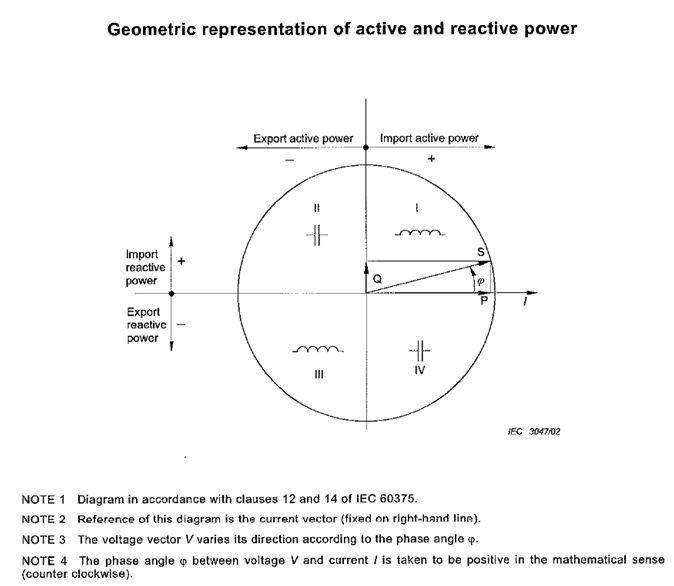 BS EN 62053 – 23*Table B2: Type A Meter Calibrations for Codes of Practice 3, 5, 6 and 72.	Type B Calibration Test PointsTable B3: Type B Meter Calibrations for Codes of Practice 1 and 2Type B Meter Calibration for Codes of Practice 3, 5, 6 and 7For Codes of Practice 3, 5, 6 and 7:1.	Calibrate at prevailing load when the load current > 0.1 In (or > 0.1 Ib for whole current Meters) and Power Factor > ± 0.8; or2.	Calibrate using an injection test when the load current < 0.1 In (or < 0.1 Ib for whole current Meters) and/or Power Factor < ± 0.8. The injection test shall use as a minimum 1 test point at a current of > 0.1 In (or > 0.1 Ib for whole current Meters) and Power Factor > ± 0.8.3.	Only the active Meter needs to be tested for Type B Meter Calibrations.3.	Type C Calibration Test PointsTable B4: Type C Meter Calibrations for Codes of Practice 1 and 2Table B5: Type C Meter Calibrations for Codes of Practice 3, 5, 6 and 7APPENDIX C. MEASURED ERRORSThe following tables state the percentage error limits for each Class of Meter and include both whole current Meters and CT/VT operated Meters. Reference should be made to the relevant Code of Practice for the minimum Meter Class accuracy requirements.It should be noted that Ib refers to basic current of a whole current Meter, In to the rated current of a transformer operated Meter and Imax to the maximum current rating of a Meter.1.	Accuracy Tables for Active MetersTable C1: Summary of Class accuracy requirements for Class 0.2S and Class 0.5S Meters (single-phase Meters and polyphase Meters with balanced loads)Source: BS EN 62053 - 22* Table C1(a): Summary of Class accuracy requirements for Class 0.2S and Class 0.5S Meters (polyphase Meters carrying a single-phase load, but with balanced polyphase voltages applied to voltage circuits):Source: BS EN 62053 – 22*The difference between the percentage error when the Meter is carrying a single-phase load and a balanced polyphase load at rated current In and unity power factor shall not exceed 0.4% and 1.0% for Meters of classes 0.2s and 0.5s respectively.For example the maximum permitted error at Imax and unity power factor for a class 0.2s Meter is +/- 0.2% when the Meter is being tested under balanced load conditions and +/- 0.3% under single phase load conditions.  This would allow an overall difference of 0.5% but the additional requirement limits this to 0.4% for a class 0.2s Meter.Table C2: Summary of Class accuracy requirements for Class 0.5, Class 1 and Class 2 Meters (single-phase Meters and polyphase Meters with balanced loads)Source: BS EN 62053 – 11* and BS EN 62053 - 21*2.	Accuracy Tables for Reactive MetersTable C3: Summary of Class accuracy requirements for Class 2 and Class 3 Meters(single-phase Meters and polyphase Meters with balanced loads)Source: BS EN 62053-23*Table C3(a): Summary of Class accuracy requirements for Class 0.2S and Class 0.5S Meters (polyphase Meters carrying a single-phase load, but with balanced polyphase voltages applied to voltage circuits):Source: BS EN 62053 – 23*The difference between the percentage error when the Meter is carrying a single-phase load and a balanced polyphase load at basic current In and sin φ =1 for direct connected Meters, respectively at rated current In and sin φ =1 for transformer operated Meters, shall not exceed 2.5% and 3.5% for Meters of classes 2 and 3 respectively.For example the maximum permitted error at In and sin φ=1 for a class 2 Meter is +/- 2.0% when the Meter is being tested under balanced load conditions and +/- 3.0% under single phase load conditions. This would allow an overall difference of 5.0% but the additional requirement limits this to 2.5% for a class 2.0 Meter.APPENDIX D. MEASUREMENT UNCERTAINTYTable D1: Active Meters (Type A and C Calibrations)a	+/- 0.1% for measurements at load points below 0.05 Inb	+/- 0.2% for measurements at load points below 0.05 In for Class 0.5S Metersc	Figures apply to both Class 0.5 and 0.5S MetersTable D2: Active Meters (Type B Calibrations)Table D3: Reactive Meters (Type A and C Calibrations13)Table D4: Reactive Meters (Type B Calibrations)APPENDIX E. ANNUAL REPORT FORMATE1 Meter Calibration Report for Calendar Year_______________	Meter Operator Agent____________________________E2 Meter Sampling Report for Calendar Year_______________	Meter Operator Agent____________________________Balancing and Settlement CodeCode of Practice FourCODE OF PRACTICE FOR THE CALIBRATION, TESTING AND COMMISSIONING REQUIREMENTS OF METERING EQUIPMENT FOR SETTLEMENT PURPOSESIssue 6Version 14.Date: Intellectual Property Rights, Copyright and DisclaimerThe copyright and other intellectual property rights in this document are vested in Elexon or appear with the consent of the copyright owner. These materials are made available for you for the purposes of your participation in the electricity industry. If you have an interest in the electricity industry, you may view, download, copy, distribute, modify, transmit, publish, sell or create derivative works (in whatever format) from this document or in other cases use for personal academic or other non-commercial purposes. All copyright and other proprietary notices contained in the document must be retained on any copy you make.All other rights of the copyright owner not expressly dealt with above are reserved.No representation, warranty or guarantee is made that the information in this document is accurate or complete. While care is taken in the collection and provision of this information, Elexon Limited shall not be liable for any errors, omissions, misstatements or mistakes in any information or damages resulting from the use of this information or action taken in reliance on it.IssueDateVersionDescription of ChangesChanges IncludedMods/ Panel/ Committee Refs13/1/92Approved by MSC; 5/3/92CoP4 WG19/3/92; PEC 49/3695215/4/931.00Endorsed by PECMSC326/7/941.11MSC CoP Sub GroupMSC48/6/952.00MDC EndorsedMDC527/3/963.00MDC EndorsedCoP4 WG5Code Effective Date3.00Re-badging of Code of Practice Four for the implementation of the Balancing and Settlement Code.BSCCoPanel16/11/00(Paper 07/003)5BETTA Effective Date4.0BETTA 6.3 rebadging changes for the CVA Feb 05 ReleaseBSCCo606/11/085.0November 08 ReleaseCP1224Panel 138/13CP1242ISG88/01SVG88/02PAB88/03626/02/096.0February 09 ReleaseCP1261ISG93/02SVG93/0265/11/097.0November 09 ReleaseCP1288ISG102/01SVG102/0168/12/098.0December 09 -Standalone Release (Housekeeping)CP1319ISG106/01SVG106/01606/11/20149.0November 2014 ReleaseP283P214/06605/11/201510.0November 2015 ReleaseCP1440SVG173/05601/11/201811.0November 2018 ReleaseCP1496ISG201/01SVG204/05CP1505Panel 282/06627/06/1912.0June 2019 ReleaseCP1508SVG213/04ISG210/02605/11/2013.0November 2020 ReleaseCP1528ISG228/04SVG230/03601/09/202114.01 September 2021 Non-Standard ReleaseP420P316/05By Year0 5 10152025303540CoP1 & CoP2A-C-C-C-CCoP1 & CoP2ABmBcCm + BcBmBcCc + BmBmBcCoP3, 5, 6& 7A--BCBBBCTest PointActive MeterActive MeterActive MeterReactive MeterReactive MeterReactive MeterValue of current (I)Cos Cos Cos Sin  Sin  Sin  Unity0.5 Inductive 0.8 Capacitive*10.5 Inductive0.5 Capacitive0.01 InX0.02 InXX0.05 InX (3), YX, Y0.1 InXXXX1.0 In X (2), Y (5)X (4)XX, YXX1.0 Imax or 1.2 In  or 1.5 In or 2.0 In**X (1)XXXXXNotes: These tests shall be carried out for Import/Export directions, as registered in SMRS or CMRS for a given Metering Point. If the same measuring element is used for both Import and Export one additional test point only (at 1.0 In, Unity Power Factor, balanced) is required in the reverse direction.X= all elements combined.Y = each element on its own.X,Y means tests should be carried out on all elements combined and each element on its own.*Tests at 0.5 capacitive Power Factor are acceptable.** Determined by overload capacity of circuit. If unspecified test at 1.0Imax.Numbers in brackets identifies, for reference only, those tests specified in Statutory Instruments 1998 No. 1566 Schedule 1, Table 2 and Schedule 3, Table 2.Notes: These tests shall be carried out for Import/Export directions, as registered in SMRS or CMRS for a given Metering Point. If the same measuring element is used for both Import and Export one additional test point only (at 1.0 In, Unity Power Factor, balanced) is required in the reverse direction.X= all elements combined.Y = each element on its own.X,Y means tests should be carried out on all elements combined and each element on its own.*Tests at 0.5 capacitive Power Factor are acceptable.** Determined by overload capacity of circuit. If unspecified test at 1.0Imax.Numbers in brackets identifies, for reference only, those tests specified in Statutory Instruments 1998 No. 1566 Schedule 1, Table 2 and Schedule 3, Table 2.Notes: These tests shall be carried out for Import/Export directions, as registered in SMRS or CMRS for a given Metering Point. If the same measuring element is used for both Import and Export one additional test point only (at 1.0 In, Unity Power Factor, balanced) is required in the reverse direction.X= all elements combined.Y = each element on its own.X,Y means tests should be carried out on all elements combined and each element on its own.*Tests at 0.5 capacitive Power Factor are acceptable.** Determined by overload capacity of circuit. If unspecified test at 1.0Imax.Numbers in brackets identifies, for reference only, those tests specified in Statutory Instruments 1998 No. 1566 Schedule 1, Table 2 and Schedule 3, Table 2.Notes: These tests shall be carried out for Import/Export directions, as registered in SMRS or CMRS for a given Metering Point. If the same measuring element is used for both Import and Export one additional test point only (at 1.0 In, Unity Power Factor, balanced) is required in the reverse direction.X= all elements combined.Y = each element on its own.X,Y means tests should be carried out on all elements combined and each element on its own.*Tests at 0.5 capacitive Power Factor are acceptable.** Determined by overload capacity of circuit. If unspecified test at 1.0Imax.Numbers in brackets identifies, for reference only, those tests specified in Statutory Instruments 1998 No. 1566 Schedule 1, Table 2 and Schedule 3, Table 2.Notes: These tests shall be carried out for Import/Export directions, as registered in SMRS or CMRS for a given Metering Point. If the same measuring element is used for both Import and Export one additional test point only (at 1.0 In, Unity Power Factor, balanced) is required in the reverse direction.X= all elements combined.Y = each element on its own.X,Y means tests should be carried out on all elements combined and each element on its own.*Tests at 0.5 capacitive Power Factor are acceptable.** Determined by overload capacity of circuit. If unspecified test at 1.0Imax.Numbers in brackets identifies, for reference only, those tests specified in Statutory Instruments 1998 No. 1566 Schedule 1, Table 2 and Schedule 3, Table 2.Notes: These tests shall be carried out for Import/Export directions, as registered in SMRS or CMRS for a given Metering Point. If the same measuring element is used for both Import and Export one additional test point only (at 1.0 In, Unity Power Factor, balanced) is required in the reverse direction.X= all elements combined.Y = each element on its own.X,Y means tests should be carried out on all elements combined and each element on its own.*Tests at 0.5 capacitive Power Factor are acceptable.** Determined by overload capacity of circuit. If unspecified test at 1.0Imax.Numbers in brackets identifies, for reference only, those tests specified in Statutory Instruments 1998 No. 1566 Schedule 1, Table 2 and Schedule 3, Table 2.Notes: These tests shall be carried out for Import/Export directions, as registered in SMRS or CMRS for a given Metering Point. If the same measuring element is used for both Import and Export one additional test point only (at 1.0 In, Unity Power Factor, balanced) is required in the reverse direction.X= all elements combined.Y = each element on its own.X,Y means tests should be carried out on all elements combined and each element on its own.*Tests at 0.5 capacitive Power Factor are acceptable.** Determined by overload capacity of circuit. If unspecified test at 1.0Imax.Numbers in brackets identifies, for reference only, those tests specified in Statutory Instruments 1998 No. 1566 Schedule 1, Table 2 and Schedule 3, Table 2.Test PointActive MeterActive MeterReactive MeterValue of current (I)Cos Cos Sin  Unity0.5 Inductive 10.05 Ib/In X (3)1.0 Ib/In X (2), Y (5)X (4), Y (6)X1.0 ImaxX (1)Notes: These tests shall be carried out for Import/Export directions, as registered in SMRS or CMRS for a given Metering Point. If the same measuring element is used for both Import and Export one additional test point only (at 1.0 Ib/In, Unity Power Factor, balanced) is required in the reverse direction.X = all elements combined.Y = each element on its own.X,Y means tests should be carried out on all elements combined and each element on its own.Numbers in brackets identifies, for reference only, those tests specified in Statutory Instruments 1998 No. 1566 Schedule 1, Table 2 and Schedule 3, Table 2.Notes: These tests shall be carried out for Import/Export directions, as registered in SMRS or CMRS for a given Metering Point. If the same measuring element is used for both Import and Export one additional test point only (at 1.0 Ib/In, Unity Power Factor, balanced) is required in the reverse direction.X = all elements combined.Y = each element on its own.X,Y means tests should be carried out on all elements combined and each element on its own.Numbers in brackets identifies, for reference only, those tests specified in Statutory Instruments 1998 No. 1566 Schedule 1, Table 2 and Schedule 3, Table 2.Notes: These tests shall be carried out for Import/Export directions, as registered in SMRS or CMRS for a given Metering Point. If the same measuring element is used for both Import and Export one additional test point only (at 1.0 Ib/In, Unity Power Factor, balanced) is required in the reverse direction.X = all elements combined.Y = each element on its own.X,Y means tests should be carried out on all elements combined and each element on its own.Numbers in brackets identifies, for reference only, those tests specified in Statutory Instruments 1998 No. 1566 Schedule 1, Table 2 and Schedule 3, Table 2.Notes: These tests shall be carried out for Import/Export directions, as registered in SMRS or CMRS for a given Metering Point. If the same measuring element is used for both Import and Export one additional test point only (at 1.0 Ib/In, Unity Power Factor, balanced) is required in the reverse direction.X = all elements combined.Y = each element on its own.X,Y means tests should be carried out on all elements combined and each element on its own.Numbers in brackets identifies, for reference only, those tests specified in Statutory Instruments 1998 No. 1566 Schedule 1, Table 2 and Schedule 3, Table 2.Test PointActive MeterActive MeterActive MeterReactive MeterReactive MeterReactive MeterValue of current  (I)Cos  Cos  Cos  Sin  Sin  Sin  Unity0.5 Inductive 0.8 Capacitive*10.5 Inductive0.5 Capacitive0.05 InX (3)X0.1 In XXXX1.0 Imax or 1.2 In  or 1.5 In or 2.0 In**X (1)XXXXXNotes:These tests shall be carried out for Import/Export directions, as registered in SMRS or CMRS for a given Metering Point. If the same measuring element is used for both Import and Export one additional test point only (at 1.0 In, Unity Power Factor, balanced) is required in the reverse direction.X= all elements combined.*Tests at 0.5 capacitive Power Factor are acceptable.** Determined by overload capacity of circuit. If unspecified test at 1.0Imax. Numbers in brackets identifies, for reference only, those tests specified in Statutory Instruments 1998 No. 1566 Schedule 1, Table 2 and Schedule 3, Table 2.Notes:These tests shall be carried out for Import/Export directions, as registered in SMRS or CMRS for a given Metering Point. If the same measuring element is used for both Import and Export one additional test point only (at 1.0 In, Unity Power Factor, balanced) is required in the reverse direction.X= all elements combined.*Tests at 0.5 capacitive Power Factor are acceptable.** Determined by overload capacity of circuit. If unspecified test at 1.0Imax. Numbers in brackets identifies, for reference only, those tests specified in Statutory Instruments 1998 No. 1566 Schedule 1, Table 2 and Schedule 3, Table 2.Notes:These tests shall be carried out for Import/Export directions, as registered in SMRS or CMRS for a given Metering Point. If the same measuring element is used for both Import and Export one additional test point only (at 1.0 In, Unity Power Factor, balanced) is required in the reverse direction.X= all elements combined.*Tests at 0.5 capacitive Power Factor are acceptable.** Determined by overload capacity of circuit. If unspecified test at 1.0Imax. Numbers in brackets identifies, for reference only, those tests specified in Statutory Instruments 1998 No. 1566 Schedule 1, Table 2 and Schedule 3, Table 2.Notes:These tests shall be carried out for Import/Export directions, as registered in SMRS or CMRS for a given Metering Point. If the same measuring element is used for both Import and Export one additional test point only (at 1.0 In, Unity Power Factor, balanced) is required in the reverse direction.X= all elements combined.*Tests at 0.5 capacitive Power Factor are acceptable.** Determined by overload capacity of circuit. If unspecified test at 1.0Imax. Numbers in brackets identifies, for reference only, those tests specified in Statutory Instruments 1998 No. 1566 Schedule 1, Table 2 and Schedule 3, Table 2.Notes:These tests shall be carried out for Import/Export directions, as registered in SMRS or CMRS for a given Metering Point. If the same measuring element is used for both Import and Export one additional test point only (at 1.0 In, Unity Power Factor, balanced) is required in the reverse direction.X= all elements combined.*Tests at 0.5 capacitive Power Factor are acceptable.** Determined by overload capacity of circuit. If unspecified test at 1.0Imax. Numbers in brackets identifies, for reference only, those tests specified in Statutory Instruments 1998 No. 1566 Schedule 1, Table 2 and Schedule 3, Table 2.Notes:These tests shall be carried out for Import/Export directions, as registered in SMRS or CMRS for a given Metering Point. If the same measuring element is used for both Import and Export one additional test point only (at 1.0 In, Unity Power Factor, balanced) is required in the reverse direction.X= all elements combined.*Tests at 0.5 capacitive Power Factor are acceptable.** Determined by overload capacity of circuit. If unspecified test at 1.0Imax. Numbers in brackets identifies, for reference only, those tests specified in Statutory Instruments 1998 No. 1566 Schedule 1, Table 2 and Schedule 3, Table 2.Notes:These tests shall be carried out for Import/Export directions, as registered in SMRS or CMRS for a given Metering Point. If the same measuring element is used for both Import and Export one additional test point only (at 1.0 In, Unity Power Factor, balanced) is required in the reverse direction.X= all elements combined.*Tests at 0.5 capacitive Power Factor are acceptable.** Determined by overload capacity of circuit. If unspecified test at 1.0Imax. Numbers in brackets identifies, for reference only, those tests specified in Statutory Instruments 1998 No. 1566 Schedule 1, Table 2 and Schedule 3, Table 2.Test PointActive Meter Active Meter Active Meter Reactive MeterReactive MeterReactive MeterValue of current (I)Cos  Cos  Cos  Sin  Sin  Sin  Unity0.5 Inductive 0.8 Capacitive*10.5 Inductive0.5 Capacitive0.01 InX 0.02 InXX0.05 InX(3),YX,Y0.1 In XXXX1.0 Imax or 1.2 In  or 1.5 In or 2.0 In**X (1)XXXNotes: These tests shall be carried out for Import/Export directions, as registered in SMRS or CMRS for a given Metering Point. If the same measuring element is used for both Import and Export one additional test point only (at 1.0 In, Unity Power Factor, balanced) is required in the reverse direction.X= all elements combined.Y = each element on its own.X,Y means tests should be carried out on all elements combined and each element on its own.*Tests at 0.5 capacitive Power Factor are acceptable.** Determined by overload capacity of circuit. If unspecified test at 1.0Imax.Numbers in brackets identifies, for reference only, those tests specified in Statutory Instruments 1998 No. 1566 Schedule 1, Table 2 and Schedule 3, Table 2.Notes: These tests shall be carried out for Import/Export directions, as registered in SMRS or CMRS for a given Metering Point. If the same measuring element is used for both Import and Export one additional test point only (at 1.0 In, Unity Power Factor, balanced) is required in the reverse direction.X= all elements combined.Y = each element on its own.X,Y means tests should be carried out on all elements combined and each element on its own.*Tests at 0.5 capacitive Power Factor are acceptable.** Determined by overload capacity of circuit. If unspecified test at 1.0Imax.Numbers in brackets identifies, for reference only, those tests specified in Statutory Instruments 1998 No. 1566 Schedule 1, Table 2 and Schedule 3, Table 2.Notes: These tests shall be carried out for Import/Export directions, as registered in SMRS or CMRS for a given Metering Point. If the same measuring element is used for both Import and Export one additional test point only (at 1.0 In, Unity Power Factor, balanced) is required in the reverse direction.X= all elements combined.Y = each element on its own.X,Y means tests should be carried out on all elements combined and each element on its own.*Tests at 0.5 capacitive Power Factor are acceptable.** Determined by overload capacity of circuit. If unspecified test at 1.0Imax.Numbers in brackets identifies, for reference only, those tests specified in Statutory Instruments 1998 No. 1566 Schedule 1, Table 2 and Schedule 3, Table 2.Notes: These tests shall be carried out for Import/Export directions, as registered in SMRS or CMRS for a given Metering Point. If the same measuring element is used for both Import and Export one additional test point only (at 1.0 In, Unity Power Factor, balanced) is required in the reverse direction.X= all elements combined.Y = each element on its own.X,Y means tests should be carried out on all elements combined and each element on its own.*Tests at 0.5 capacitive Power Factor are acceptable.** Determined by overload capacity of circuit. If unspecified test at 1.0Imax.Numbers in brackets identifies, for reference only, those tests specified in Statutory Instruments 1998 No. 1566 Schedule 1, Table 2 and Schedule 3, Table 2.Notes: These tests shall be carried out for Import/Export directions, as registered in SMRS or CMRS for a given Metering Point. If the same measuring element is used for both Import and Export one additional test point only (at 1.0 In, Unity Power Factor, balanced) is required in the reverse direction.X= all elements combined.Y = each element on its own.X,Y means tests should be carried out on all elements combined and each element on its own.*Tests at 0.5 capacitive Power Factor are acceptable.** Determined by overload capacity of circuit. If unspecified test at 1.0Imax.Numbers in brackets identifies, for reference only, those tests specified in Statutory Instruments 1998 No. 1566 Schedule 1, Table 2 and Schedule 3, Table 2.Notes: These tests shall be carried out for Import/Export directions, as registered in SMRS or CMRS for a given Metering Point. If the same measuring element is used for both Import and Export one additional test point only (at 1.0 In, Unity Power Factor, balanced) is required in the reverse direction.X= all elements combined.Y = each element on its own.X,Y means tests should be carried out on all elements combined and each element on its own.*Tests at 0.5 capacitive Power Factor are acceptable.** Determined by overload capacity of circuit. If unspecified test at 1.0Imax.Numbers in brackets identifies, for reference only, those tests specified in Statutory Instruments 1998 No. 1566 Schedule 1, Table 2 and Schedule 3, Table 2.Notes: These tests shall be carried out for Import/Export directions, as registered in SMRS or CMRS for a given Metering Point. If the same measuring element is used for both Import and Export one additional test point only (at 1.0 In, Unity Power Factor, balanced) is required in the reverse direction.X= all elements combined.Y = each element on its own.X,Y means tests should be carried out on all elements combined and each element on its own.*Tests at 0.5 capacitive Power Factor are acceptable.** Determined by overload capacity of circuit. If unspecified test at 1.0Imax.Numbers in brackets identifies, for reference only, those tests specified in Statutory Instruments 1998 No. 1566 Schedule 1, Table 2 and Schedule 3, Table 2.Test PointActive MeterActive MeterReactive MeterValue of current (I)Cos  Cos  Sin  Unity0.5 Inductive 10.05 Ib/InX (3)1.0 Ib/InX (2), Y (5)Y (6)XNotes: These tests shall be carried out for Import/Export directions, as registered in SMRS or CMRS for a given Metering Point. If the same measuring element is used for both Import and Export one additional test point only (at 1.0 Ib/In, Unity Power Factor, balanced) is required in the reverse direction.X= all elements combined.Y = each element on its own.X,Y means tests should be carried out on all elements combined and each element on its own. Numbers in brackets identifies, for reference only, those tests specified in Statutory Instruments 1998 No. 1566 Schedule 1, Table 2 and Schedule 3, Table 2.Notes: These tests shall be carried out for Import/Export directions, as registered in SMRS or CMRS for a given Metering Point. If the same measuring element is used for both Import and Export one additional test point only (at 1.0 Ib/In, Unity Power Factor, balanced) is required in the reverse direction.X= all elements combined.Y = each element on its own.X,Y means tests should be carried out on all elements combined and each element on its own. Numbers in brackets identifies, for reference only, those tests specified in Statutory Instruments 1998 No. 1566 Schedule 1, Table 2 and Schedule 3, Table 2.Notes: These tests shall be carried out for Import/Export directions, as registered in SMRS or CMRS for a given Metering Point. If the same measuring element is used for both Import and Export one additional test point only (at 1.0 Ib/In, Unity Power Factor, balanced) is required in the reverse direction.X= all elements combined.Y = each element on its own.X,Y means tests should be carried out on all elements combined and each element on its own. Numbers in brackets identifies, for reference only, those tests specified in Statutory Instruments 1998 No. 1566 Schedule 1, Table 2 and Schedule 3, Table 2.Notes: These tests shall be carried out for Import/Export directions, as registered in SMRS or CMRS for a given Metering Point. If the same measuring element is used for both Import and Export one additional test point only (at 1.0 Ib/In, Unity Power Factor, balanced) is required in the reverse direction.X= all elements combined.Y = each element on its own.X,Y means tests should be carried out on all elements combined and each element on its own. Numbers in brackets identifies, for reference only, those tests specified in Statutory Instruments 1998 No. 1566 Schedule 1, Table 2 and Schedule 3, Table 2.Value of current(I)Power factor(Cos )Percentage error limits for Meters of ClassPercentage error limits for Meters of ClassValue of current(I)Power factor(Cos )0.2S0.5S0.01 In ≤ I < 0.05 In1+/- 0.4+/- 1.00.05 In ≤ I ≤ Imax1+/- 0.2+/- 0.50.02 In ≤ I < 0.1 In0.5 inductive0.8 capacitive+/- 0.5+/- 0.5+/- 1.0+/- 1.00.1 In ≤ I ≤ Imax0.5 inductive0.8 capacitive+/- 0.3+/- 0.3+/- 0.6+/- 0.6Value of current(I)Power Factor(Cos )Percentage error limits for Meters of ClassPercentage error limits for Meters of ClassValue of current(I)Power Factor(Cos )0.2s0.5s0.05In ≤ I ≤ Imax                   1±0.3±0.60.1In ≤ I ≤ Imax                 0.5 inductive±0.4±1.0Value of current(I)Value of current(I)Power factor (Cos )Percentage error limits for Meters of ClassPercentage error limits for Meters of ClassPercentage error limits for Meters of ClassFor whole current MetersFor transformer operated MetersPower factor (Cos )0.5120.05 Ib ≤ I < 0.1 Ib0.02 In ≤ I < 0.05 In1+/- 1.0+/-1.5+/- 2.50.1 Ib ≤ I ≤ Imax0.05 In ≤ I ≤ Imax1+/- 0.5+/-1.0+/- 2.00.1 Ib ≤ I < 0.2 Ib0.05 In ≤ I < 0.1 In0.5 inductive0.8 capacitive+/- 1.3+/- 1.3+/- 1.5+/- 1.5+/- 2.5-0.2 Ib ≤ I ≤ Imax0.1 In ≤ I ≤ Imax0.5 inductive0.8 capacitive+/- 0.8+/- 0.8+/- 1.0+/- 1.0+/- 2.0-Value of current(I)Value of current(I)Sin  (inductive or capacitive)Percentage error limits for Meters of ClassPercentage error limits for Meters of ClassFor whole current MetersFor transformer operated MetersSin  (inductive or capacitive)230.1 Ib ≤ I ≤ Imax0.05 In ≤ I ≤ Imax1+/- 2.0+/- 3.00.2 Ib ≤ I ≤ Imax0.1 In ≤ I ≤ Imax0.5+/- 2.0+/- 3.0Value of current(I)Value of current(I)Sin  (inductive or capacitive)Percentage error limits for Meters of ClassPercentage error limits for Meters of ClassFor whole current MetersFor transformer operated MetersSin  (inductive or capacitive)230.1 Ib ≤ I ≤ Imax0.05 In ≤ I ≤ Imax1+/- 3.0+/- 4.00.2 Ib ≤ I ≤ Imax0.1 In ≤ I ≤ Imax0.5+/- 3.0+/- 4.0*Permission to reproduce extracts from BS EN 62053 – 11, BS EN 62053 – 21, BS EN 62053 – 22 and BS EN 62053 - 23 is granted by BSI. British Standards can be obtained in PDF or hard copy formats from the BSI online shop: www.bsigroup.com/Shop or by contacting BSI Customer Services for hardcopies only: Tel: +44 (0)20 8996 9001, Email: cservices@bsigroup.com.This permission does not cover any other editions.On no account shall the extracts used be distributed as part of any other work not permitted under this licence.This permission relates to the extracts listed above. Where the standard is updated and/or if there is a requirement for further reproduction of extracts you will need to make a new application.PERMISSION TO USE THE EXTRACTS LISTED IS GRANTED ONLY ON THE ABOVE CONDITIONSMaximum overall uncertainty of Calibration equipmentClass of Meter under testClass of Meter under testClass of Meter under testClass of Meter under testMaximum overall uncertainty of Calibration equipment0.2S0.5c12Measurements at unity power factor+/- 0.06%a+/- 0.1%b+/- 0.4%+/- 0.4%Measurements at other than unity power factor+/- 0.12%+/- 0.2%+/- 0.6%+/- 0.6%Maximum overall uncertainty of Calibration equipment Class of Meter under testClass of Meter under testClass of Meter under testClass of Meter under testMaximum overall uncertainty of Calibration equipment 0.2S0.5c12Measurements at unity power factor+/- 0.2%+/- 0.2%+/- 0.6%+/- 0.6%Measurements at other than unity power factor+/- 0.4%+/- 0.4%+/- 0.6%+/- 0.6%Maximum overall uncertainty of Calibration equipmentClass of Meter under testClass of Meter under testMaximum overall uncertainty of Calibration equipment2.03.0Measurements at zero power factor+/- 0.5%+/- 1.0 %Measurements at other than zero power factor+/- 1.0%+/- 1.5%Maximum overall uncertainty of Calibration equipmentClass of Meter under testClass of Meter under testMaximum overall uncertainty of Calibration equipment2.03.0Measurements at zero power factor+/- 0.6%+/- 1.0 %Measurements at other than zero power factor+/- 1.0%+/- 1.5%Meter Make and ModelNumber of Meters CalibratedNumber of Meters CalibratedNumber of Meters found to be Outside of CoP4 limitsNumber of Meters found to be Outside of CoP4 limitsNumber of Meters AdjustedCommentsMeter Make and ModelType B CalType C CalType B CalType C CalNumber of Meters AdjustedCommentsMeter Make and ModelNo of Meters in ServiceNumber of Meters Calibrated (Type B Cal)Number of Meters Outside CoP4 limits14Number of Meters AdjustedComments15